Arten der ArbeitslosigkeitDie Lernenden sollen im Rahmen der vorliegenden Unterrichtseinheit:Lernen, dass Arbeitslosigkeit sehr unterschiedliche Gründe haben kann.Verstehen, dass die Ursachen für Arbeitslosigkeit sowohl von außen bedingt sein können, der einzelne Arbeitnehmende jedoch durch sein Verhalten und seine Einstellung die Gefahr beeinflussen kann, selbst arbeitslos zu werden. Erkennen, dass jeder einzelne Arbeitnehmer auf die jeweilige Situation flexibel reagieren muss. Begriffe:Subjektive und objektive Arbeitslosigkeit Saisonale Arbeitslosigkeit, Friktionelle Arbeitslosigkeit , Konjunkturelle Arbeitslosigkeit, Strukturelle Arbeitslosigkeit, Technologische Arbeitslosigkeit(Ökonomische) Kompetenzen:Im Rahmen dieser Unterrichtseinheit werden folgende Kompetenzen an die Lernenden vermittelt, z. B.:Handlungssituationen ökonomisch analysieren;Entscheidungen ökonomisch begründen durch die Erkenntnis, dass sich der Arbeitsmarkt verändern kann und Arbeitnehmer auf diese Veränderungen flexibel reagieren müssen;Ökonomische Rahmenbedingungen verstehenMaterialien:Informationsblatt zur Arbeitslosigkeit Fälle und Arbeitsaufträge mit LösungsvorschlagÜbungsblatt mit LösungsvorschlagGrundlagentext:Die Ursachen für Arbeitslosigkeit sind sehr unterschiedlich. Viele Menschen werden aufgrund einer schwächeren Konjunktur oder einer Umstrukturierung der Wirtschaft arbeitslos. Ist der Grund für die Arbeitslosigkeit ein Umzug in eine andere Gegend oder saisonal bedingt, ist die Anforderung an die Arbeitnehmenden eine ganz andere. Hier ist die Zeitdauer der Arbeitslosigkeit meist recht kurz. Insgesamt ist es erforderlich, dass die Menschen bereit sind, sich an eine mögliche neue Stelle anzupassen. Zudem ist es wichtig, lernbereit, flexibel und (je nach persönlichen Möglichkeiten) auch mobil zu sein. In den folgenden Fallbeispielen wird die Situation von fünf arbeitslosen Personen dargestellt, deren Arbeitslosigkeit unterschiedliche Gründe hat.  Unterrichtsverlauf: Arten der Arbeitslosigkeit Inhaltlich-methodischer Kommentar zum UnterrichtsverlaufDiese Unterrichtseinheit kann direkt im Anschluss an die Unterrichtseinheit „Daten und Fakten zur Arbeitslosigkeit“ aus dem Wirtschaft und Schule-Portal, aber auch unabhängig von dieser Unterrichtseinheit eingesetzt werden. Die Grundsituation ist (wieder) ein Besuch von mehreren arbeitslosen Personen bei der Agentur für Arbeit. Die Situation dieser fünf Personen wird anhand kurzer Fälle dargestellt.Einstieg / ÜbungAls Einstieg ist die Frage geeignet, warum Menschen arbeitslos werden (Kartenabfrage). Ein alternativer Einstieg ist das Vorlesen einer der fünf Situationen und eine Überleitung zu möglichen Gründen für Arbeitslosigkeit. Die Schüler*innen werden aufgefordert, die Ideen auf eine Karte zu schreiben. Die Schüler*innen heften ihre Antwortkarten dann ungeordnet an die Pinnwand, die während der Bearbeitung der Fälle sichtbar bleibt. VertiefungDanach erhalten die Schüler*innen das Arbeitsblatt mit den fünf Fällen. Bei der Aufgabenverteilung gibt es mehrere Möglichkeiten/Sozialformen: a) Einzelarbeit, b) Partnerarbeit oder c) eine Gruppenarbeit in fünf Gruppen. Die Zusammensetzung der Gruppen erfolgt dabei nach dem Zufallsprinzip. Bei allen drei Sozialformen bietet es sich an, das Blatt mit den Fällen zu zerschneiden, dass die fünf Fälle getrennt mit Folienstift bearbeitet werden können. Bei Einzelarbeit können nun die fünf Folienteile zu Beginn der Bearbeitung je nach Sozialform an einzelne Schüler*innen/Schülerpaare (nach dem Zufallsprinzip) oder je eine Folie an die fünf Gruppen verteilt werden. Dazu erhalten alle Schüler*innen das Informationsblatt. Wichtig ist, dass alle Schüler*innen Lösungsvorschläge für alle fünf Fälle bearbeiten, erstens weil damit bei den Präsentationen alle Fälle bekannt sind und zweitens, weil dann bei der Präsentation die Ergebnisse nicht mitgeschrieben werden müssen. Ergebnissicherung / ZusammenfassungNach Ende der Bearbeitungsphase werden die Lösungen entsprechend von denjenigen Schüler*innen/Schülerpaaren am Projektor vorgestellt, die eine Folie zu dem Fall vorbereitet haben, oder durch die fünf Gruppen. Nach der Präsentation erfolgt im Unterrichtsgespräch ein Bezug zu den Inhalten auf den Karten an der Pinnwand und den fünf Fällen. Die Karten werden dann in eine sich aus dem Gesprächsverlauf ergebende Reihenfolge/Strukturierung gebracht und ergänzt. Die Übung erfolgt durch Bearbeitung eines Arbeitsblattes mit unterschiedlich strukturierten und unterschiedlich schwierigen Aufgaben. Quelle: 	Duden Wirtschaft von A bis Z: Grundlagenwissen für Schule und Studium, Beruf und Alltag. 4. Aufl. Mannheim: Bibliographisches Institut 2009. Lizenzausgabe Bonn: Bundeszentrale für politische Bildung 2009. (mit geringfügigen Ergänzungen) Auf manche Ursachen von Arbeitslosigkeit haben die einzelnen Menschen keinen Einfluss, wie beispielsweise auf den Konjunkturverlauf oder den technologischen Wandel. Andere Arten der Arbeitslosigkeit kommen dadurch zustande, dass der einzelne Mensch seine Arbeitslosigkeit selbst verschuldet bzw. selbst dafür verantwortlich ist, wie z.B. Diebstahl oder Unzuverlässigkeit. Krankheit hingegen ist ein anderer persönlicher Grund für Arbeitslosigkeit, die der einzelne nicht unbedingt zu verantworten hat. Arbeitsblatt „Arten der Arbeitslosigkeit“Situation: 	Bei der Arbeitsagentur in Wolfsburg ist heute wieder viel los. Vor dem Büro von dem Berater der Arbeitsagentur, warten fünf arbeitslose Personen auf die Beratung. Arbeitsaufträge: Bearbeitet zu jeder der fünf Personen folgende Arbeitsaufträge. Stellt dar, warum diese Person arbeitslos ist, und ordnet die entsprechende Art der Arbeitslosigkeit zu. Begründet, ob es sich um eine eher kurzfristige oder mittel- bis langfristige Arbeitslosigkeit handelt.Wie ist die Vermittlungschance an neue Arbeitsstelle dieser Person? Begründet eure Antwort.Anna Herrmann ist 23 Jahre alt und hat bis vor zwei Monaten als Designerin und Näherin bei einem großen Textilhersteller gearbeitet. Vor einem Jahr hat die Geschäftsleitung entschieden, dass die Abteilung und Produktion in Indien wegen der geringeren Lohnkosten deutlich günstiger ist und die gesamte Textilproduktion ins Ausland nach Indien verlegt werden soll. Nasrin Ahmadabadi ist bereit, auch in eine andere Gegend von Deutschland zu ziehen, wenn es dort für sie Arbeit gibt. Nasrin Ahmadabadi hat eine Ausbildung zur Schneiderin mit guten Abschlussnoten und auch ein sehr gutes Arbeitszeugnis. Sie beschäftigt sich in ihrer Freizeit sehr gerne mit dem Computer und hat einige Zertifikate darüber vorzuweisen. __________________________________________________________________________________________________________________________________________________________________________________________________________________________________________________________________________________________________________________________________________________________________________________________________________________________________________________________________________________________________________Karl Gehmach ist 53 Jahre alt und hat mit 19 Jahren eine Ausbildung zum Bankkaufmann gemacht. Nach der Ausbildung arbeitete er viele Jahre in einer kleinen Bankfiliale an seinem Heimatort. Im Laufe der Zeit spielt die Digitalisierung in dem Arbeitsbereich eine immer wichtigere Rolle, doch Karl Gehmacher hatte mit der neuen Bankensoftware immer wieder Probleme und war nicht bereit, an entsprechenden Fortbildungen teilzunehmen. Außerdem erhielt er mehrmals eine Abmahnung, da sich die Bankkunden über seine Unpünktlichkeit beschwerten. Vor drei Jahren wurde die Filiale komplett auf Bankautomaten umgestellt. Alle Bankangestellten, die in dieser Filiale gearbeitet hatten, bekamen ein Abfindungsangebot. Herr Gehmach nahm das Angebot an.____________________________________________________________________________________________________________________________________________________________________________________________________________________________________________________________________________________________________________________________________________________________________________________________________________________________________Anna Herrmann ist 31 Jahre alt und stammt aus Köln. Ihr Mann wurde von seiner Firma von Köln nach Wolfsburg versetzt. Aus diesem Grund musste sie wegen des Umzugs ihre Vollzeitstelle als Marketingassistentin bei einem Pharmaunternehmen in Köln vor drei Monaten kündigen. Seit vier Wochen ist sie arbeitslos. Sie hat einen guten Studienabschluss in Betriebswirtschaftslehre (Fachhochschule Köln), gute Arbeitszeugnisse und mehrjährige Berufserfahrung. Sie hat bereits Stellenangebote von der Arbeitsagentur erhalten, eines davon wird sie wahrscheinlich annehmen. __________________________________________________________________________________________________________________________________________________________________________________________________________________________________________________________________________________________________________________________________________________________________________________________________________________________________________________________________________________________________________Carlos Maratella ist 44 Jahre alt und ausgebildeter Industrieschlosser bei einem Autokonzern. Als Facharbeiter verdiente er immer sehr gut. Sein bisheriger Arbeitgeber musste aufgrund der schlechten Auftragslage über 300 Stellen streichen, unter anderem die Stelle von Carlos Maratella. Die schlechte Wirtschaftslage führte in ganz Deutschland und in allen Branchen zu Entlassungen. Carlos Maratella ist auch bereit in eine andere Gegend von Deutschland oder ins Ausland zu gehen bzw. in einer anderen Branche zu arbeiten. __________________________________________________________________________________________________________________________________________________________________________________________________________________________________________________________________________________________________________________________________________________________________________________________________________________________________________________________________________________________________________Ulrich Schneider ist 39 Jahre alt, hat keine Berufsausbildung und arbeitet seit 14 Jahren auf dem Bau auf verschiedenen Autobahnbaustellen. Er leistet dort immer sehr gute Arbeit. Im Winter ist er allerdings - genau wie viele seiner Kollegen – arbeitslos, da sehr viele Arbeiten, u.a. Arbeiten mit Beton, bei Frost nicht möglich sind. Ulrich Schneider leidet zunehmend unter der Tatsache, in jedem Jahr einige Monat keinen Job zu haben. Er überlegt, ob er nicht etwas anderes machen kann und ist auch bereit, sich in neue Bereiche einzuarbeiten und etwas anderes zu lernen. ____________________________________________________________________________________________________________________________________________________________________________________________________________________________________________________________________________________________________________________________________________________________________________________________________________________________________Übungsblatt: Arten der Arbeitslosigkeit1. Welche der untenstehenden Sachverhalte sind Beispiele für die jeweilige Form von Arbeitslosigkeit. Ordnet die Zahlen den untenstehenden Sachverhalten zu:[1] konjunkturelle		[2] saisonale				[3] strukturelle[4] technologische		[5] friktionelle Arbeitslosigkeit?a)	Die Arbeitslosigkeit entsteht als Folge unzureichender volkswirtschaftlicher 	Gesamtnachfrage.	____b)	Wegen zunehmender Sättigung lässt die Nachfrage in einem bestimmten 	Wirtschaftsbereich nach.	____c)	Durch verstärkten Einsatz der Datenverarbeitung werden Arbeitskräfte freigesetzt.	____d)	Witterungsbedingt geht im Winter die Bautätigkeit zurück.		____e)	Beim Arbeitsplatzwechsel vergeht zwischen der Aufgabe des alten und 	der Übernahme des neuen Arbeitsplatzes einige Zeit.	____2. Welche Arten der Arbeitslosigkeit sind nicht von langer Dauer. Begründet eure Antwort. 	________________________________________________________________________	________________________________________________________________________	________________________________________________________________________3. Welche Art der Arbeitslosigkeit hängt mit der Situation der gesamten Wirtschaft eines Landes zusammen? 	________________________________________________________________________4. Stellt den Unterschied selbst verschuldeter Arbeitslosigkeit und durch äußere Veränderungen bedingte Arbeitslosigkeit dar und nennt ein typisches Beispiel. 	________________________________________________________________________	________________________________________________________________________	________________________________________________________________________5. Erläutert den Zusammenhang von Rationalisierung und Arbeitslosigkeit an Beispielen aus mehreren Branchen der Wirtschaft.	________________________________________________________________________	________________________________________________________________________	________________________________________________________________________	________________________________________________________________________Lösungsvorschläge zum Arbeitsblatt „Arten der Arbeitslosigkeit“ Nasrin AhmadabadiGrund für die Arbeitslosigkeit: Verlagerung der Produktion ins Ausland; strukturelle ArbeitslosigkeitLangfristig, da Entscheidung einer Verlagerung ins Ausland dauerhaft wirktNasrin Ahmadabadi ist jung, mobil, flexibel und hat gute Noten; in Ihrem Beruf als Näherin sind die Vermittlungschancen schlecht, da auch andere Betriebe dieser Branche den Produktionsbereich ins Ausland auslagern. Nasrin Ahmadabadi ist vielfältig interessiert und könnte ihre Chance durch eine Umschulung/Weiterbildung deutlich erhöhen, z. B. durch EDV-Orientierung.Karl Gehmach Grund für die Arbeitslosigkeit: technologischer Wandel; technologische Arbeitslosigkeit; aber teilweise auch selbst verschuldet wegen Verhalten von Herrn Gehmach;Langfristig, da EDV immer mehr eingesetzt wird; wichtig: Anpassung der Arbeitnehmer an Erfordernisse des Arbeitsmarktes erforderlich (Fortbildungen)Relativ schlechte Aussichten auf Vermittlung wegen des Alters, der Einstellung zur Arbeit und der neuen technologischen Bedingungen in der Arbeitswelt (Bankgeschäfte). Anna HerrmannGrund für die Arbeitslosigkeit: Wechsel der Stelle; friktionelle Arbeitslosigkeit Kurzfristig, da neue Stelle in AussichtGute Vermittlungschancen wegen des niedrigen Alters, den guten Noten und der vielfältig einsetzbaren AusbildungCarlos Maratella Grund für die Arbeitslosigkeit: Konjunkturschwäche; konjunkturelle ArbeitslosigkeitMittel- bis langfristig, Konjunkturschwankungen Bei weiterhin schlechter Konjunktur kurz- bis mittelfristig eher schlechte Aussichten auf Vermittlung, da deutschland- bzw. europaweite Rezession, günstig: Mobilität, ggf. Regionen mit besseren Vermittlungschancen Ulrich Schneider Grund für die Arbeitslosigkeit: Jahreszeit; saisonale Arbeitslosigkeit; Kurzfristig, saisonale SchwankungenAbhängig von der Witterung; ggf. Ausbildung, um saisonale Arbeitslosigkeit zu vermeidenLösungsvorschläge zum Übungsblatt1. Welche der untenstehenden Sachverhalte sind Beispiele für die jeweilige Form von Arbeitslosigkeit. Ordnet die Zahlen den untenstehenden Sachverhalten zu:[1] konjunkturelle		[2] saisonale		[3] strukturelle[4] technologische		[5] friktionelle Arbeitslosigkeit?a)	Die Arbeitslosigkeit entsteht als Folge unzureichender volkswirtschaftlicher 	Gesamtnachfrage.	1b)	Wegen zunehmender Sättigung lässt die Nachfrage in einem bestimmten 	Wirtschaftsbereich nach.	3c)	Durch verstärkten Einsatz der Datenverarbeitung werden Arbeitskräfte freigesetzt.	4d)	Witterungsbedingt geht im Winter die Bautätigkeit zurück.		2e)	Beim Arbeitsplatzwechsel vergeht zwischen der Aufgabe des alten und 	der Übernahme des neuen Arbeitsplatzes einige Zeit.		52. Welche Arten der Arbeitslosigkeit sind nicht von langer Dauer. Begründet eure Antwort.	Saisonale Arbeitslosigkeit wegen Jahreszeiten 	Friktionelle Arbeitslosigkeit wegen Jobwechsel3. Welche Art der Arbeitslosigkeit hängt mit der Situation der gesamten Wirtschaft eines Landes zusammen? 	Konjunkturelle Arbeitslosigkeit 4. Stellt den Unterschied selbst verschuldeter Arbeitslosigkeit und durch äußere Veränderungen bedingte Arbeitslosigkeit dar und nennt ein typisches Beispiel. 	Selbst verschuldete Arbeitslosigkeit besteht wenn der Grund für die Arbeitslosigkeit bei dem einzelnen Menschen persönlich liegt und keine volkswirtschaftlichen Gründe vorliegen. Bei der von außen bedingten Arbeitslosigkeit liegen äußere Gründe vor, die vom einzelnen nicht beeinflusst werden können, wie die Konjunkturlage oder die Verlagerung der Produktion in ein anderes, kostengünstigeres Land.5. Erläutert den Zusammenhang von Rationalisierung und Arbeitslosigkeit an Beispielen aus mehreren Branchen der Wirtschaft.	z. B.: 	Dienstleistung: Vermehrte Verwendung automatisierter Briefe; weniger Bürokräfte 	Autoproduktion: Erhöhter Maschineneinsatz; weniger ungelernte Arbeiter ThemaZielgruppeDauerBenötigtes VorwissenArten der Arbeitslosigkeit  Gymnasium, berufliche Schule, Sek II1 Unterrichtsstunde und Übung Grundlagen, KonjunkturschwankungenPhaseZeitInhaltSozialformMedien und MaterialienMethodisch-didaktische Anmerkungen/KompetenzenEinstieg 5 MinutenEinstiegsfrage: „Welche Gründe können dazu führen, dass Menschen arbeitslos werden?“ Lehrerimpuls Lehrer-Schüler-GesprächKarten, StiftePinnwand Sammeln von Antworten der Schüler*innen; diese werden unsortiert an die Pinnwand gepinnt und erst später sortiert und ergänzt Ggf. als Einstiegsimpuls einen der fünf Fälle vorlesen und so zum Thema hinführen. Erarbeitung 20 MinutenBearbeitung der fünf Fälle (in verschiedensten Sozialformen möglich) Einzelarbeit Partnerarbeit Gruppenarbeit (5 Gruppen) InformationsblattArbeitsblatt „Arten der Arbeitslosigkeit“AB/shared document je Fallbsp.Die AB/shared document mit den fünf Fällen werden verteilt z. B. nach dem Zufallsprinzip Aber: Alle Schüler bearbeiten alle Fälle! Präsentation 10 Minuten Die Schüler*innen, die ein AB/shared document erhalten haben, präsentieren das Ergebnis mit Hilfe der Dokumentenkamera/Beamer und begründen ihr Ergebnis. PlenumFolien Nach den Kurzpräsentationen werden die Schüler*innenantworten aus dem Einstieg mit den Kurzpräsentationen in Verbindung gesetzt und diese an der Pinnwand geclustert. Zusammen- fassung5 bis 10 MinutenSortieren und Ergänzen der Antworten auf der PinnwandAbschlussfrage als möglichen Ausblick:„Inwiefern können Maßnahmen aussehen, die Arbeitnehmende ergreifen können, um sich vor einer Arbeitslosigkeit zu schützen?“UnterrichtsgesprächPinnwand, KartenBezug zur objektiven und subjektiven Arbeitslosigkeit / Flexibilität / Mobilität / gute Berufsausbildung (Jugendliche)Hausaufgabe/Übung Hausaufgabe/Übung Bearbeitung des Übungsblatts ÜbungsblattInformationsblatt: Arten der Arbeitslosigkeit Saisonale ArbeitslosigkeitForm der Arbeitslosigkeit, die durch jahreszeitliche Änderungen der Nachfrage bewirkt wird. So ist z. B. die Nachfrage nach Bauleistungen in Wintermonaten wegen der ungünstigeren Wetterlage geringer als in den Sommermonaten und die Bauwirtschaft hat durch diese saisonalen Schwankungen witterungsbedingte Beschäftigungsrückgänge zu verzeichnen. 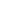 Friktionelle ArbeitslosigkeitSucharbeitslosigkeit: Durch den Wechsel des Arbeitsplatzes bedingte Arbeitslosigkeit, die den Zeitraum der Arbeitsplatzsuche zwischen der Aufgabe der alten Tätigkeit und der Aufnahme einer neuen Beschäftigung bezeichnet. Diese Form der Arbeitslosigkeit ist kurzfristig, kann freiwillig sein (z. B. Eigenkündigung) oder auch unfreiwillig durch Arbeitgeberkündigung. Strukturelle ArbeitslosigkeitForm der Arbeitslosigkeit, die dadurch entsteht, dass durch nachhaltige Veränderungen der Nachfrage in einzelnen Wirtschaftszweigen (z. B. im Kohlebergbau), durch den Einsatz neuer Techniken und Technologien (technologische Arbeitslosigkeit) oder durch Veränderungen auf dem Weltmarkt Arbeitsplätze entweder abgebaut oder betroffene Unternehmen ganz stillgelegt werden. Strukturelle Veränderungen erfordern in der Regel einen langen Anpassungs- und Umstellungsprozess der betroffenen Wirtschaftsbereiche. Strukturelle Arbeitslosigkeit ist meist langfristig. 